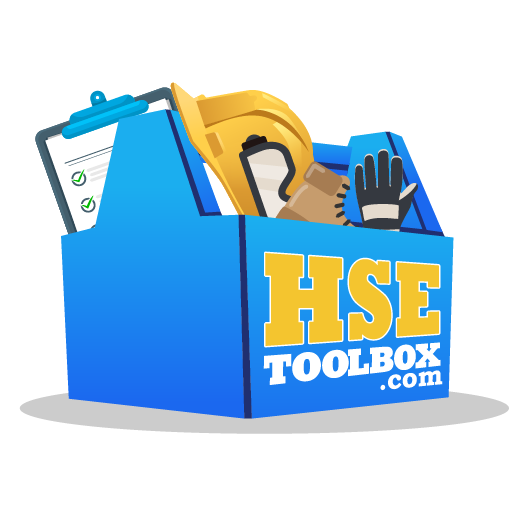 STANDARD PROCEDURE FORMMANAGEMENT SYSTEM PROCEDUREDocument ID:  MSP-XXXDocument Approval HistoryDocument Revision HistoryPurposeSample purpose text goes here.DefinitionsRoles & ResponsibilitiesSample roles & responsibilities text goes here.ProcedureSample Procedure Title 1Sample Procedure Sub-title 1Sample Procedure Bullet Point 1Sample Procedure Bullet Point 2Sample Procedure Bullet Point 3ReferencesSample reference document 1Sample reference document 2Document Revision No.Effective DateCreated by:Reviewed & Approved by:Revision XDD.MM.YYYYDesignationDesignationDocument Revision No.Sections RevisedDescription of ChangesXXN/aPublishedConceptDefinitionDefinition 1Sample definition 1 text.Definition 2Sample definition 2 text.Definition 3Sample definition 3 text.